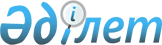 О внесении изменений в постановление Правительства Республики Казахстан от 28 ноября 2014 года № 1255 "Об утверждении натуральных норм питания и материально-бытового обеспечения подозреваемых, обвиняемых, осужденных и детей, находящихся в домах ребенка учреждений уголовно-исполнительной системы, и образцов формы одежды осужденных"
					
			Утративший силу
			
			
		
					Постановление Правительства Республики Казахстан от 31 августа 2022 года № 625. Утратило силу постановлением Правительства Республики Казахстан от 1 сентября 2023 года № 758.
      Сноска. Утратило силу постановлением Правительства РК от 01.09.2023 № 758 (вводится в действие по истечении десяти календарных дней после дня его первого официального опубликования).
      Правительство Республики Казахстан ПОСТАНОВЛЯЕТ:  
      1. Внести в постановление Правительства Республики Казахстан от 28 ноября 2014 года № 1255 "Об утверждении натуральных норм питания и материально-бытового обеспечения подозреваемых, обвиняемых, осужденных и детей, находящихся в домах ребенка учреждений уголовно-исполнительной системы, и образцов формы одежды осужденных" следующие изменения:
      в натуральных нормах питания и материально-бытового обеспечения подозреваемых, обвиняемых, осужденных и детей, находящихся в домах ребенка учреждений уголовно-исполнительной системы, утвержденных указанным постановлением:
      в натуральной норме № 2 питания беременных женщин и женщин, имеющих при себе детей, инвалидов первой и второй групп:
      заголовок изложить в следующей редакции:
      "Натуральная норма № 2 питания беременных женщин и женщин, имеющих при себе детей, лиц с инвалидностью первой и второй групп";
      в натуральной норме № 5 питания осужденных, находящихся в учреждениях уголовно-исполнительной системы:
      строку, порядковый номер 32, изложить в следующей редакции:
      "


      ";
      натуральную норму № 22 оснащения медицинской техникой и изделиями медицинского назначения лечебно-профилактических учреждений уголовно-исполнительной системы исключить.
      2. Настоящее постановление вводится в действие по истечении десяти календарных дней после дня его первого официального опубликования, за исключением абзаца восьмого настоящего постановления, который вводится в действие с 1 января 2023 года – в отношении лиц, содержащихся в учреждениях уголовно-исполнительной (пенитенциарной) системы.
					© 2012. РГП на ПХВ «Институт законодательства и правовой информации Республики Казахстан» Министерства юстиции Республики Казахстан
				
32
Аскорбиновая кислота (добавляется в первое блюдо непосредственно перед раздачей)
50мг/чел/день
      Премьер-Министр Республики Казахстан

А. Смаилов
